JEHU NENFORT AARON	16/SCI01/019COMPUTER SCIENCE 200 LEVELCSC 201 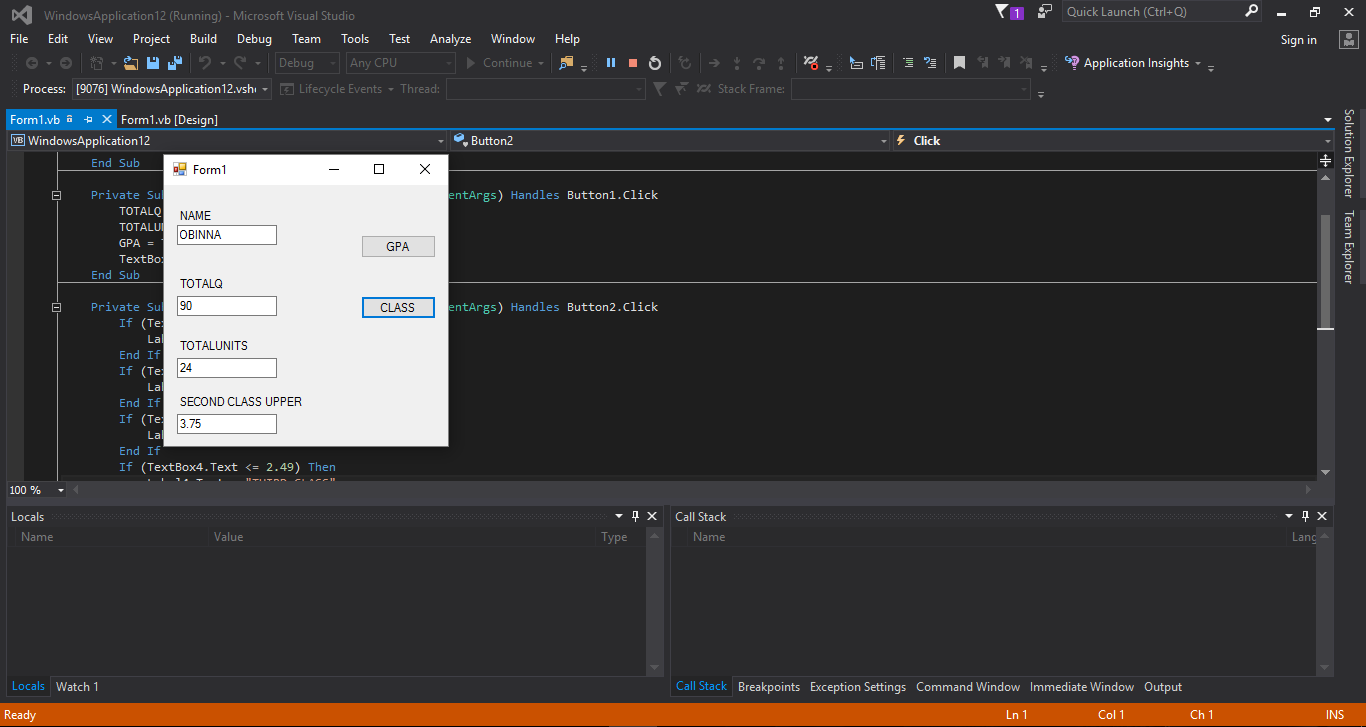 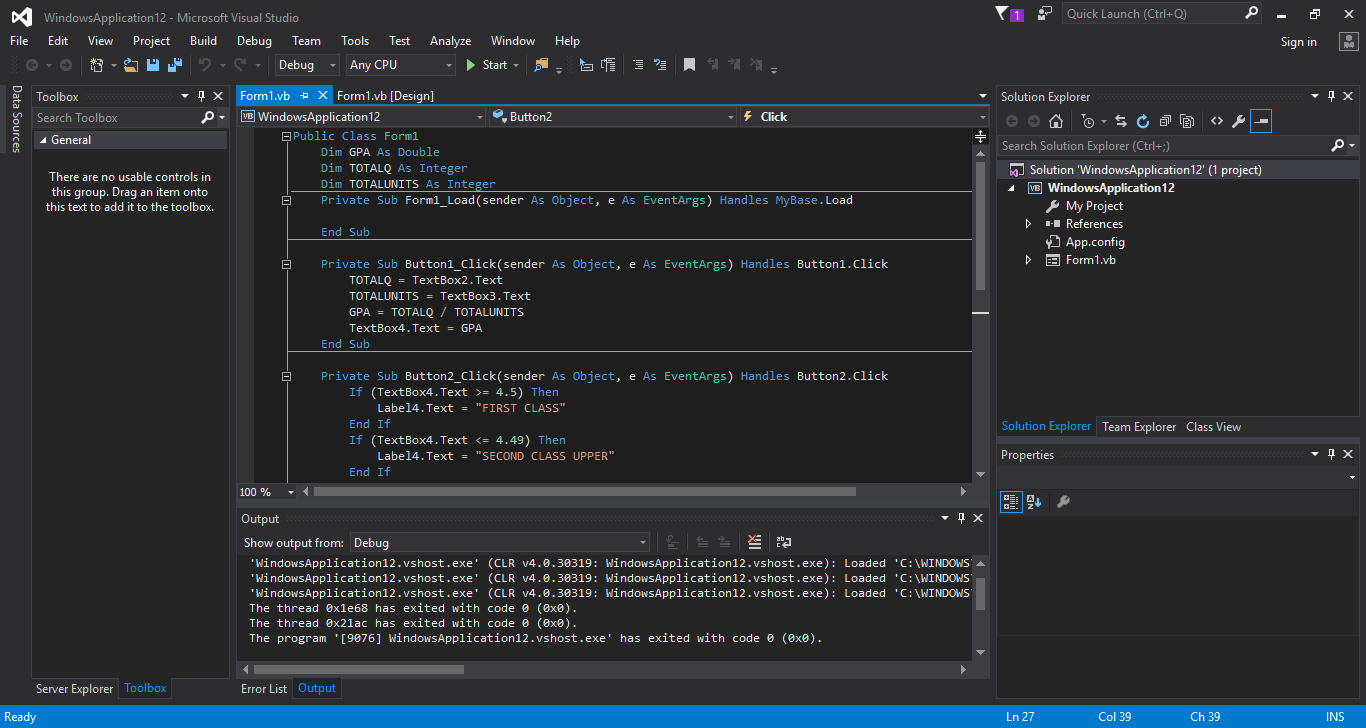 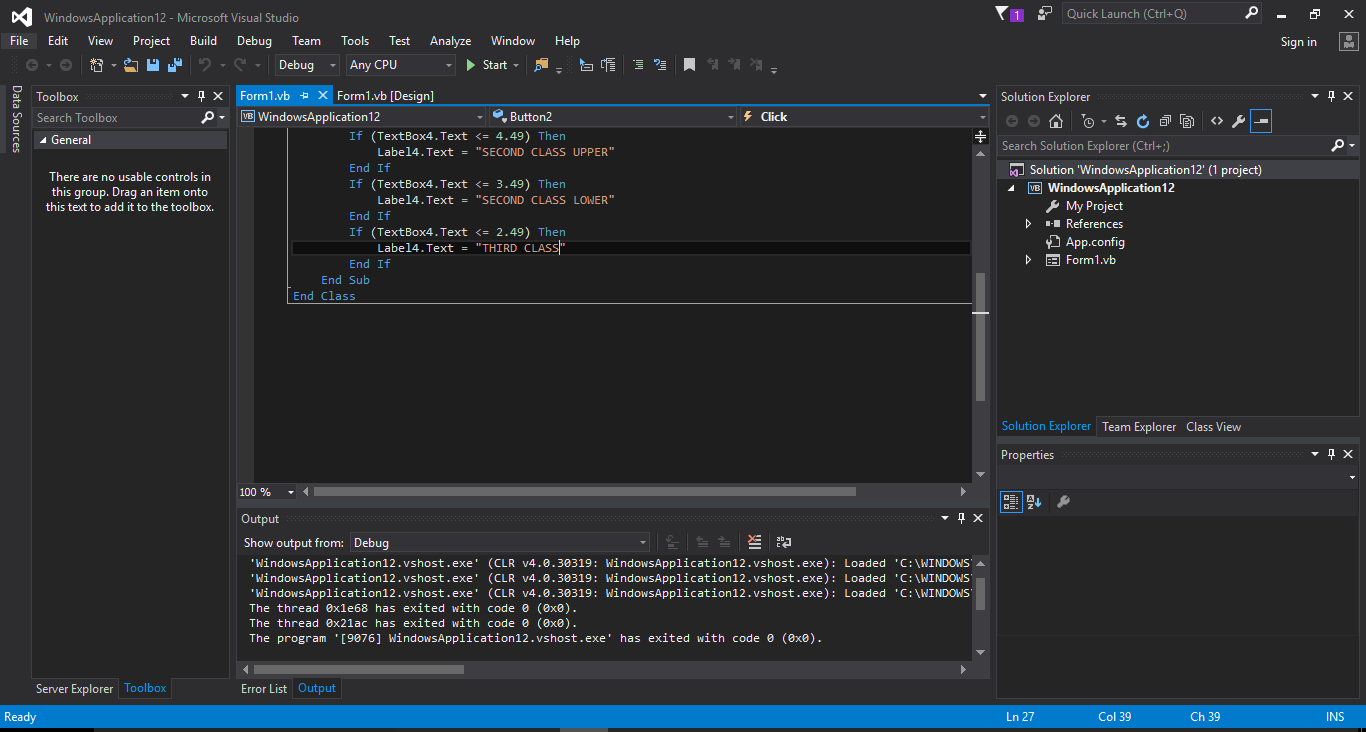 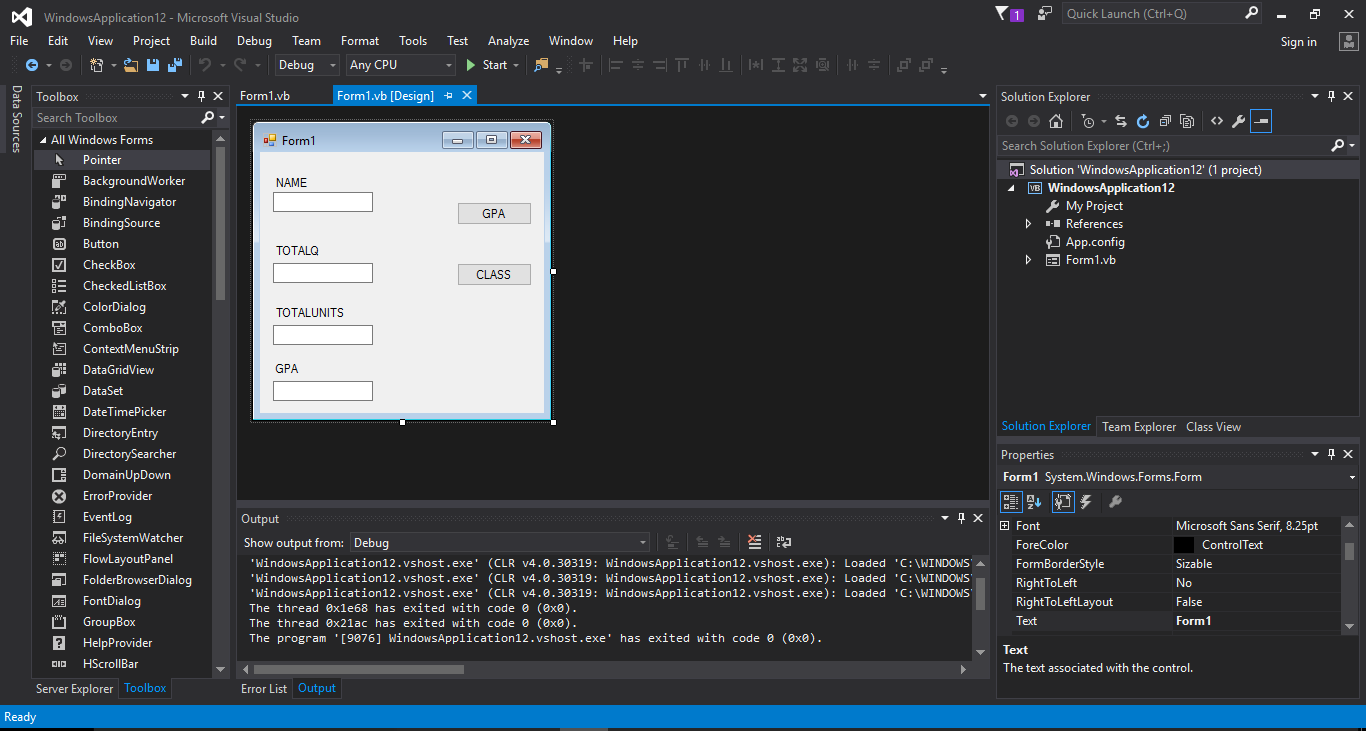 